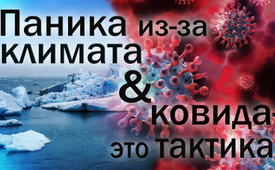 Член австралийского парламента Крейг Келли: паника по поводу климата и ковида – это тактика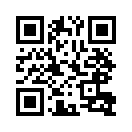 Независимый член парламента Австралии Келли сказал о политике по климату и ковиду в эфире телеканала Sky News: "Они намеренно сеют панику в обществе в надежде, что люди откажутся от своих свобод, а политики – от суверенитета своих стран в пользу жаждущих власти бюрократов ООН". В качестве движущей силы он назвал Клауса Шваба, основателя Всемирного экономического форума, и главу ВОЗ Тедроса."Мы не должны смеяться над "Великой перезагрузкой". Мы имеем дело с одной из самых больших угроз для наших свобод и нашей демократии", – заявил независимый член парламента Австралии Крейг Келли 9 мая 2021 года в эфире британского телеканала Sky News. По его словам, в отношении пандемии используется та же тактика, что и в отношении страха глобального потепления. Келли сказал: "Они намеренно сеют панику в обществе в надежде, что люди откажутся от своих свобод, а политики – от суверенитета своих стран в пользу жаждущих власти бюрократов ООН". "Мы должны называть эти вещи своими именами", – подчеркнул Келли, назвав в качестве движущей силы среди прочих Клауса Шваба, основателя Всемирного экономического форума, и главу ВОЗ Тедроса. "Великая перезагрузка" – это не теория заговора, – добавил ведущий Sky News Кори Бернарди. – Все это есть на их собственном сайте".от Horst; hmИсточники:https://uncutnews.ch/skynews-in-australien-berichtet-ueber-das-was-bei-uns-noch-als-verschwoerungstheorie-gilt-the-great-reset-ist-eine-der-groessten-bedrohungen-fuer-unsere-freiheit-video/
www.skynews.com.au/details/_6253054428001Может быть вас тоже интересует:#Coronavirus-RU - Коронавирус - www.kla.tv/Coronavirus-RU

#VelikayaPerezagruzka - Великая перезагрузка - www.kla.tv/VelikayaPerezagruzka

#IzmeneniyeKlimata - Изменение климата - www.kla.tv/IzmeneniyeKlimataKla.TV – Другие новости ... свободные – независимые – без цензуры ...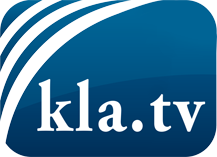 О чем СМИ не должны молчать ...Мало слышанное от народа, для народа...регулярные новости на www.kla.tv/ruОставайтесь с нами!Бесплатную рассылку новостей по электронной почте
Вы можете получить по ссылке www.kla.tv/abo-ruИнструкция по безопасности:Несогласные голоса, к сожалению, все снова подвергаются цензуре и подавлению. До тех пор, пока мы не будем сообщать в соответствии с интересами и идеологией системной прессы, мы всегда должны ожидать, что будут искать предлоги, чтобы заблокировать или навредить Kla.TV.Поэтому объединитесь сегодня в сеть независимо от интернета!
Нажмите здесь: www.kla.tv/vernetzung&lang=ruЛицензия:    Creative Commons License с указанием названия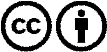 Распространение и переработка желательно с указанием названия! При этом материал не может быть представлен вне контекста. Учреждения, финансируемые за счет государственных средств, не могут пользоваться ими без консультации. Нарушения могут преследоваться по закону.